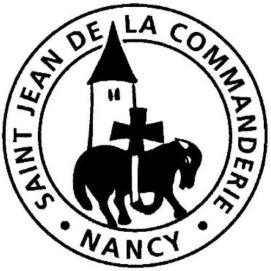 6 mai 20186ème dimanche de Pâques  B« Aimez-vous les uns les autres »Il est beaucoup question d’amour dans les lectures de ce dimanche. Mais soyons attentifs, prêtons l’oreille aux enseignements du Seigneur. Car il ne s’agit pas de l’amour facile et galvaudé dans les chansons ou sur les ondes…L’amour dont Dieu aime les hommes est sans limite : « Dieu est impartial », dit Pierre. Dieu aime jusqu’au bout en son Fils qui est mort et ressuscité pour notre vie, en un mot : « Dieu est amour. » C’est pourquoi, à notre tour, nous devons aimer, selon l’exemple même de Jésus.CHANT D’ENTRÉEIl nous précède en GaliléeIl nous précède en Galilée, Christ au milieu du monde !Il nous précède en Galilée, Christ ressuscité !Dans la Galilée des pauvres et des petits,			             Nous irons porter des mots qui donnent vie :Au nom de Jésus-Christ, lève-toi et marche !Au nom de Jésus-Christ, lève-toi et marche !Marche, marche, marche avec ton Dieu,Sa parole est forte à jamais !Dans la Galilée des peuples sans espoir,Nous ferons jaillir des sources pour la soif.Au nom de Jésus-Christ, lève-toi et marche !Au nom de Jésus-Christ, lève-toi et marche !Marche, marche, marche avec ton Dieu, Il est ton Rocher à jamais !Dans la Galilée des terres dévastées,                                                                         Nous irons planter la vigne et l’olivier.Au nom de Jésus-Christ, lève-toi et marche ! »Au nom de Jésus-Christ, lève-toi et marche !Marche, marche, marche avec ton Dieu,Grande est sa récolte à jamais !1ère Lecture : Ac 10, 25-26. 34-35. 44-48À l’approche de la Pentecôte, la parole de Dieu nous ouvre déjà à l’universalité de l’amour du Seigneur. C’est le sens du discours de Pierre chez le centurion Corneille. Aujourd’hui encore, le baptême est offert à tous ceux qui accueillent l’Esprit.Psaume 97Dieu révèle sa victoire à toutes les nations.Chantez au Seigneur un chant nouveau,Car il a fait des merveilles ;Par son bras très saint, par sa main puissante, 					        Il s’est assuré la victoire.Le Seigneur a fait connaître sa victoire 						       Et révélé sa justice aux nations ;Il s’est rappelé sa fidélité, son amour,En faveur de la maison d’Israël.La terre tout entière a vuLa victoire de notre Dieu.Acclamez le Seigneur, terre entière,Sonnez, chantez, jouez !2ème Lecture : 1 Jn 4, 7-10Alors qu’il est impossible de définir Dieu ou de tracer son portrait, St Jean nous en dévoile tout le mystère en seulement trois mots : « Dieu est amour. » Tout est dit en cet amour, notre vie, notre salut, notre bonheur.Évangile : Jn 15, 9-17Alléluia. Alléluia. Alléluia.	Si quelqu’un m’aime, il gardera ma parole,dit le Seigneur ;Mon Père l’aimera et nous viendrons vers lui.Alléluia. Alléluia. Alléluia.PRIÈRE DES FIDÈLESPuisque nous sommes aimés de Dieu, et qu’à notre tour, nous devons aimer tous les hommes, prions pour nos frères. Nous le croyons : le Père exauce tout ce que nous lui demandons au nom du Ressuscité.Prions notre Dieu qui est amour.Pour que se lèvent dans l’Église des témoins de sa bonté et que son amour soit annoncé à tous les enfants de la terre, ensemble, en silence, supplions.Prions le Père de tous les hommes.Pour que les responsables religieux fassent progresser le dialogue entre les peuples et se mettent au service de la paix, ensemble, en silence, supplions.Prions le Père de Jésus-Christ.Pour que les personnes qui souffrent, celles qui sont isolées et celles qui se sentent indignes d’être aimées, trouvent dans la joie pascale une espérance nouvelle, ensemble, en silence, supplions.Prions Dieu, notre Père.Pour les néophytes et tous les baptisés redécouvrent de quel amour ils sont aimés et sachent demeurer dans cet amour pour porter du fruit autour d’eux, ensemble, en silence, supplions.Dieu très bon, daigne poursuivre pour tous les hommes l’œuvre de ton amour. Par Jésus, le Christ, notre Seigneur. – Amen.COMMUNIONDevenez ce que vous recevezDevenez ce que vous recevez, devenez le corps du Christ,Devenez ce que vous recevez, vous êtes le corps du Christ.1.	Baptisés en un seul Esprit, Nous ne formons qu’un seul corps ;Abreuvés de l’unique Esprit, Nous n’avons qu’un seul Dieu et Père.2.	Rassasiés par le pain de Vie, Nous n’avons qu’un cœur et qu’une âme ;Fortifiés par l’amour du Christ, Nous pouvons aimer comme il aime.3.	Purifiés par le Sang du Christ, Et réconciliés avec Dieu ;Sanctifiés par la Vie du Christ, Nous goûtons la joie du Royaume.4.	Rassemblés à la même table,Nous formons un peuple nouveau :Bienheureux sont les invitésAu festin des noces éternelle6.	Envoyés par l’Esprit de DieuEt comblés de dons spirituels,Nous marchons dans l’amour du Christ,Annonçant la Bonne Nouvelle.L’amourgrandit par l’amour.L’amour est « divin »parce qu’il vient de Dieuet qu’il nous unit à DieuBenoît XVI